FORM 1A APPLICATION LETTER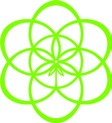 CanntabT H E R A P E U T I C SApril 19, 2018Canadian Securities Exchange9th FloorM5J 2W4Dear Sirs/Mesdames:Re:  Qualification for Listing of  Canntab Therapeutics Limited (the “Issuer”)The Issuer hereby applies to have the following securities qualified for listing, on the Canadian Securities Exchange: common shares (“Common Shares”). There are currently 24,484,701 shares issued and outstanding and 3,751,535 shares reserved for issuance on the potential conversion of options and warrants.Please find enclosed, in duplicate, Form 1B Listing Application, Form 2A Listing Statement, Form 2B Listing Summary, executed Listing Agreement, the supporting documents set out in Appendix A to the Listing Application and a cheque representing the non-refundable portion of the application fee of $3,500 plus HST/GST.Yours very truly,CANNTAB THERAPEUTICS LIMITED         “Barry Polisuk”Per:  Barry M. Polisuk         Corporate Secretary & Director 